Пришло время выбирать будущую профессию	Пришло время, когда проблема выбора профессионального учебного заведения стоит перед каждым выпускником. Так,  ребята из объединения «Начни своё дело» посетили 12.11.16 День открытых дверей в Нижнетагильском строительном колледже. Будущие выпускники с интересом посмотрели выставку работ студентов, обучающихся в НТСК, познакомились  с историей  образовательного учреждения. Во время встречи  школьники получили исчерпывающую информацию о правилах приёма в колледж, условиях обучения, подготовительных курсах. Перед ребятами выступила студенческая агитбригада колледжа, которая в творческой форме представила специальности колледжа и студенческую жизнь. 	Посещение таких мероприятий даёт возможность не только больше узнать о профессиональных учебных заведениях города, но и определиться с выбором будущей профессии.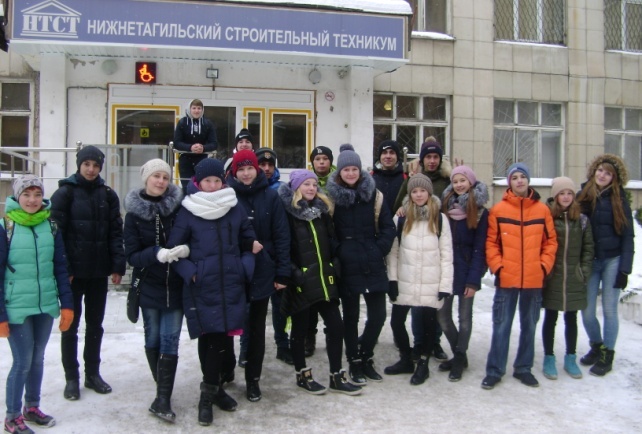 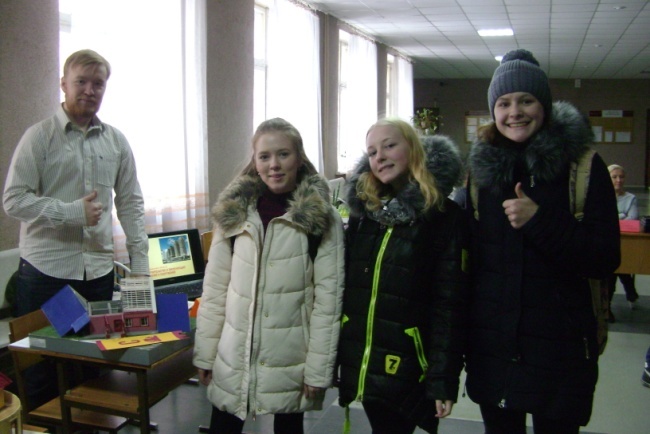 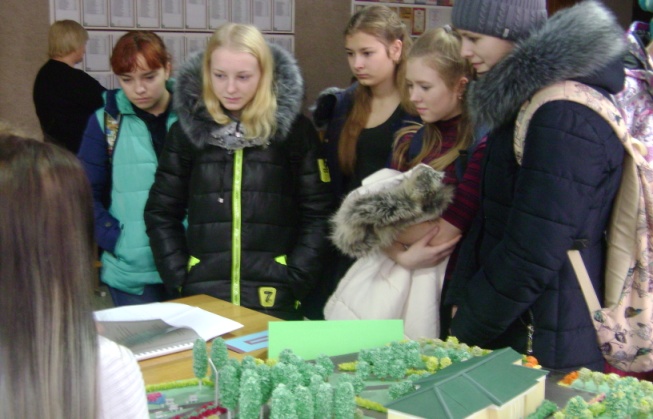 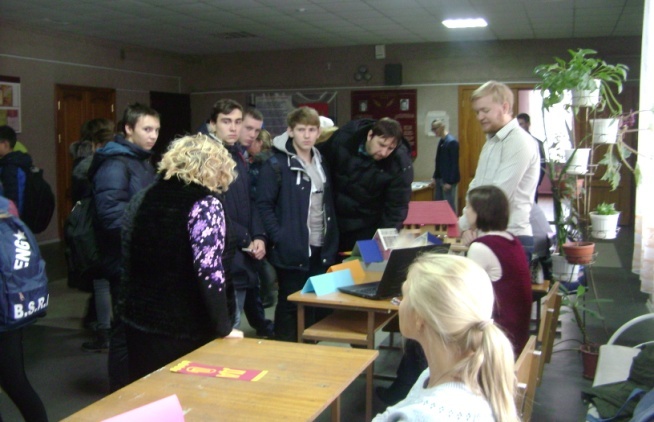 